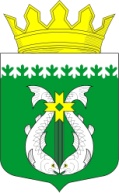 РЕСПУБЛИКА КАРЕЛИЯKARJALAN TAZAVALDUАДМИНИСТРАЦИЯСУОЯРВСКОГО МУНИЦИПАЛЬНОГО ОКРУГАSUOJÄRVEN YMBÄRISTÖN HALLINDOПОСТАНОВЛЕНИЕ09.01.2023					                                                               № 34Об утверждении Положения о размещении нестационарных торговых объектов при проведении праздничных и иных культурно-массовых мероприятий на территории Суоярвского муниципального округаВ соответствии с Федеральным законом от 06.10.2003 г. № 131-ФЗ «Об общих принципах организации местного самоуправления в Российской Федерации», Федеральным законом от 28.12.2009 г. № 381-ФЗ «Об основах государственного регулирования торговой деятельности в Российской Федерации»:1.  Утвердить прилагаемое Положение о размещении нестационарных торговых объектов при проведении праздничных и иных культурно-массовых мероприятий на территории Суоярвского муниципального округа.2. Признать утратившим силу Постановление администрации муниципального образования «Суоярвский район» от 26.09.2022 № 718  «Об утверждении положения о размещении нестационарных торговых объектов при проведении праздничных и иных культурно-массовых мероприятий  на территории Суоярвского городского поселения».3. Разместить настоящее постановление на официальном сайте  Суоярвского муниципального округа в информационно-телекоммуникационной сети «Интернет».4. Контроль за исполнением настоящего постановления оставляю за собой.Глава Суоярвского муниципального округа							                 Р.В. ПетровРазослать: Дело, отдел по развитию предпринимательства и инвестиционной политикиУТВЕРЖДЕНОпостановлением администрации Суоярвского муниципального округа от 09.01.2023  № 34Положение о размещении нестационарных торговых объектовпри проведении праздничных и иных культурно-массовых мероприятий на территории Суоярвского муниципального округа1. ОБЩИЕ ПОЛОЖЕНИЯНастоящее Положение разработано с целью упорядочения временного размещения нестационарных торговых объектов во время проведения праздничных и иных культурно-массовых мероприятий на территории Суоярвского муниципального округа на срок не более трех дней.Настоя щее Положение  о размещении нестационарного торгового объекта при проведении праздничных и иных культурно-массовых мероприятий на территории Суоярвского муниципального округа (далее – Положение):                                           - регламентирует отношения, связанные с размещением нестационарных торговых объектов (далее – НТО) на земельных участках, собственность на которые не разграничена, а также находящихся в муниципальной собственности Суоярвского муниципального округа;                                                                                                                                      - регулирует отношения, возникающие между администрацией Суоярвского муниципального округа и хозяйствующими субъектами – участниками праздничной торговли, при осуществлении нестационарной торговли, оказании населению услуг общественного питания, размещении аттракционов при проведении массовых мероприятий, организуемых на территории Суоярвского муниципального округа;                                                                                                                         -    регламентирует порядок размещения нестационарных объектов торговли, общественного питания, детских аттракционов, а также требования, предъявляемые к хозяйствующим субъектам, при осуществлении ими праздничной торговли.1.3. Размещение нестационарных торговых объектов при проведении праздничных и иных культурно-массовых мероприятий на территории Суоярвского муниципального округа осуществляется на основании Разрешения на право торговли, выдаваемого администрацией Суоярвского муниципального округа.2. ОСНОВНЫЕ ТЕРМИНЫ И ОПРЕДЕЛЕНИЯ          2.1. Праздничная торговля - разовая (на срок не более трех дней) организация торговой деятельности хозяйствующими субъектами, предусматривающая продажу товаров через нестационарные торговые объекты и оказание населению услуг общественного питания, размещение детских аттракционов при проведении праздничных, спортивных и иных культурно-массовых мероприятий, организуемых на территории Суоярвского муниципального округа (далее – праздничная торговля).          2.2. Нестационарный объект праздничной торговли - выездное предприятие розничной торговли или общественного питания с ограниченным ассортиментом блюд несложного приготовления из определенного вида сырья и предназначенное для быстрого обслуживания потребителей.          2.3. Детский аттракцион – сооружение или устройство, созданное для детских развлечений.         2.4. Ассортимент товаров – набор товаров, объединенный по какому-либо одному или совокупности признаков.         2.5. Торговое (рабочее) место – место (палатка, стол, лоток и пр.), используемое для продажи товаров, оказания населению услуг общественного питания при проведении праздничных,  спортивных и иных культурно-массовых мероприятий.          2.6. Разрешение на право торговли – документ установленного образца, обеспечивающий право на размещение объекта во время проведения праздничных мероприятий.          2.7. Участник праздничной торговли (хозяйствующий субъект) – зарегистрированные в установленном законодательством Российской Федерации порядке юридическое лицо или индивидуальный предприниматель, а также физические лица (в том числе гражданин – глава крестьянского (фермерского) хозяйства, член такого хозяйства, гражданин, ведущий личное подсобное хозяйство или занимающийся садоводством, огородничеством, животноводством), которые являются производителями и осуществляют продажу товаров собственного производства.               3. ПОРЯДОК ОРГАНИЗАЦИИ ПРАЗДНИЧНОЙ ТОРГОВЛИ         3.1. Организатором праздничной торговли выступает администрация Суоярвского муниципального округа (далее - Администрация), которая устанавливает:- дату проведения;- место проведения;- место размещения нестационарных торговых объектов;- ассортиментный перечень товаров.         3.2. Уполномоченное структурное подразделение Администрации на  прием заявок и организацию праздничной торговли - отдел по развитию предпринимательства и инвестиционной политики.         3.3. Прием заявок начинается с момента опубликования информации о проведении праздничного мероприятия на территории Суоярвского муниципального округа на официальном сайте Суоярвского муниципального округа в телекоммуникационной сети «Интернет» и в газете «Суоярвский вестник».         Срок подачи заявок прекращается за 7 дней до даты проведения праздничной торговли.         3.4. Места для размещения нестационарных торговых объектов при проведении праздничной торговли предоставляются на основании заявлений согласно Приложению № 1 к настоящему Положению, в которых указываются следующие сведения:а) для юридического лица – наименование и организационно-правовая форма, юридический адрес организации, государственный регистрационный номер записи о создании юридического лица в Едином государственном реестре юридических лиц, идентификационный номер налогоплательщика, ассортиментный перечень;б) для индивидуального предпринимателя – фамилия, имя, отчество (последнее – при наличии) физического лица, место регистрации по прописке и фактическое место проживания, реквизиты документа, удостоверяющего его личность, основной государственный регистрационный номер индивидуального предпринимателя (ОГРН), идентификационный номер налогоплательщика, ассортиментный перечень; в) для физического лица – фамилия, имя, отчество (последнее – при наличии) физического лица, место регистрации по прописке и фактическое место проживания, реквизиты документа, удостоверяющего его личность, реквизиты документа, подтверждающего ведение гражданином личного подсобного хозяйства или занятие садоводством, огородничеством, животноводством,  ассортиментный перечень.           К заявлению прилагается СОГЛАСИЕ на обработку персональных данных.4. ТРЕБОВАНИЯ К ХОЗЯЙСТВУЮЩИМ СУБЪЕКТАМ, ОСУЩЕСТВЛЯЮЩИМ ПРАЗДНИЧНУЮ ТОРГОВЛЮ          4.1. Размещение нестационарных торговых объектов во время праздничной торговли допускается только в местах проведения массовых мероприятий.         4.2. Хозяйствующий субъект, осуществляющий праздничную торговлю, обязан:- иметь на объекте торговли в течение всего периода праздничного мероприятия разрешение на право торговли;- соблюдать ассортиментный перечень товаров, утвержденный для праздничной торговли;- использовать для выездной торговли сборно-разборные палатки, стеллажи, легкую мебель (столы, стулья), столы для выкладки товаров и расчета с покупателем;- обеспечить в достаточном количестве торговый инвентарь, лотки для выкладки товаров, посуду одноразового использования, упаковочный материал, салфетки, скатерти, емкости для сбора мусора, других предметов материально- технического оснащения, необходимых для выездной торговли;- иметь в наличие товарно-сопроводительные документы и документы, подтверждающие качество и безопасность реализуемых товаров (в том числе сертификаты или декларации о соответствии либо их копии, заверенные в установленном порядке, ветеринарные свидетельства, удостоверения качества) на реализуемый товар в течение всего рабочего времени;- не допускать реализацию скоропортящихся пищевых продуктов при  отсутствие холодильного оборудования;- установить урны для сбора мусора возле своих торговых мест и  осуществлять уборку прилегающей территории торгового места в радиусе 5 м;- после завершения торговли и оказания услуг общественного питания, работы детских аттракционов производить уборку территории по месту осуществления выездной торговли;-    обеспечивать доступ контролирующих органов;- соблюдать требования, предусмотренные настоящим Положением и действующим законодательством Российской Федерации о защите прав потребителей, санитарно-эпидемиологическом благополучии населения, ветеринарии, пожарной безопасности и охране окружающей среды;- соблюдать правила привлечения к трудовой деятельности в Российской Федерации иностранных граждан и лиц без гражданства (в том числе иностранных работников), и другие установленные федеральными законами    требования;- соблюдать Правила продажи отдельных видов товаров, утвержденные постановлением Правительства Российской Федерации от 31декабря 2020 года № 2463, Правила оказания услуг общественного питания, утвержденные постановлением Правительства Российской Федерации от 21 сентября 2020 года   № 1515, и другие нормативные правовые акты, регламентирующие оказание соответствующих видов услуг;- в случаях, предусмотренных действующим законодательством Российской Федерации, осуществлять расчеты с покупателями за товары с применением контрольно-кассовых машин;- своевременно, в наглядной и доступной форме доводить до сведения покупателей необходимую и достоверную, обеспечивающую возможность правильного выбора информацию о товарах, их изготовителях, а также контактную информацию на случай предъявления претензий по качеству и обмену товара в соответствии с Законом «О защите прав потребителей»;- соблюдать иные требования, предусмотренные действующим законодательством Российской Федерации.5. УСЛОВИЯ УЧАСТИЯ В ПРАЗДНИЧНОЙ ТОРГОВЛЕ             5.1. Самовольное установление нестационарных объектов торговли, общественного питания и детских аттракционов хозяйствующими субъектами не допускается.         5.2. Ответственность за выполнение правил эксплуатации, порядка организации работы объектов праздничной торговли возлагается на руководителя организации или предпринимателя, разместивших данные объекты функционирования при осуществлении праздничной торговли.         5.3. Администрация имеет право:а) контролировать соблюдение требований к организации праздничной торговли для хозяйствующих субъектов, участвующих в проведении праздничных и иных культурно-массовых мероприятий;б) отказать хозяйствующему субъекту в выдаче разрешения на право торговли, если:- ранее при проведении подобных мероприятий хозяйствующий субъект допускал нарушения действующего законодательства, о чем имеется официальная информация;- при нарушении срока подачи заявления на участие в праздничной торговле в соответствии с настоящим Положением;- при отсутствии свободных мест для размещения объектов праздничной торговли на территории, утвержденной для проведения праздничного  мероприятия;- место для размещения объектов праздничной торговли не входит в схему, утвержденную для проведения праздничного  мероприятия;- при отсутствие документа, подтверждающего оплату за предоставление торгового места на праздничной торговле.           При наличии замечаний, нарушений, в том числе обоснованных жалоб потребителей на причинение неудобств, связанных с размещением объекта праздничной торговли, владельцем нестационарного объекта принимаются меры по их устранению, в противном случае объект подлежит закрытию.                     5.4. Администрация обязана:- предоставить хозяйствующему субъекту место для осуществления торговли согласно заявке, при соответствии последнего условиям участия в праздничной торговле.           5.5. Хозяйствующие субъекты имеют право:                                                                                 - осуществлять  торговлю на основании Разрешения на право торговли во время проведения праздничных мероприятий.6. ПОРЯДОК ПРЕДОСТАВЛЕНИЯ МЕСТ ДЛЯ ПРАЗДНИЧНОЙ ТОРГОВЛИ          6.1. Места для праздничной торговли и оказания услуг, предоставляются на срок проведения праздничного мероприятия, организуемые на территории Суоярвского муниципального округа согласно схеме НТО (Приложение № 4 к настоящему Положению) на основании Разрешения на право торговли (Приложение № 2 к настоящему Положению), утвержденное Главой Суоярвского муниципального округа.        6.2.  Предоставление торгового места осуществляется на платной основе.        6.3. Размер платы за предоставление торгового места устанавливается фиксированной суммой (Приложение № 3 к настоящему Порядку).Плата взимается за каждое торговое место независимо от количества торговых мест от одного субъекта.Денежные средства, полученные от юридических и физических лиц за предоставление торгового места, поступают в бюджет Суоярвского муниципального округа.        6.4. Оплата производится единовременно за 5 дней до проведения праздничного мероприятия на лицевой счет Администрации.       6.5. Подтверждением исполнения обязательства по внесению платы за торговое место является платежное поручение, подтверждающее перечисление денежных средств в счет платы за размещение НТО, с отметкой банка или заверенная банком копия этого платежного поручения, представленное в адрес Администрации.7. НЕСАНКЦИОНИРОВАННАЯ ТОРГОВЛЯ        7.1.Лица, осуществляющие торговлю или оказание услуг общественного питания, функционирование детских аттракционов в нарушение настоящего Положения, не имеют права на торговлю и несут ответственность в соответствии с действующим законодательством.                                   Приложение № 1к Положению о размещении нестационарного торгового объекта  при проведении праздничных и иных культурно-массовых мероприятий на территории Суоярвского муниципального округаГлаве Суоярвского муниципального округа                                         Р.В. Петровуот  	ИНН  	ОГРН  	Телефон  	Электронная почта  	ЗАЯВЛЕНИЕПрошу	Вас	разрешить	выездную	праздничную	торговлю(дата проведения и название мероприятия)(тип торгового объекта, занимаемая площадь кв.м.)(ассортиментный перечень)                                                      дата                 подписьСОГЛАСИЕна обработку персональных данныхЯ,	, даюсогласие на обработку приведенных в представленных мною документах персональных данных,в том числе фамилии, имени и отчества, сведений о месте работы, дате и месте рождения, домашнего адреса, контактного телефона и иной информации, которая указана в моих документах, а также согласие на проведение в отношении меня проверочных мероприятий в соответствии с требованиями законодательства.Мне известно, что под обработкой моих персональных данных подразумевается совершение действий, предусмотренных пунктом 3 статьи 3 Федерального закона от 27 июля 2006 года № 152-ФЗ «О персональных данных», со сведениями о фактах, событиях и обстоятельствах моей жизни.Настоящее согласие действует со дня его подписания до дня отзыва в письменной форме.                                                      дата                 подпись                                         Приложение № 2к Положению о размещении нестационарного торгового объекта  при проведении праздничных и иных культурно-массовых мероприятийна территории Суоярвского муниципального округа РЕСПУБЛИКА КАРЕЛИЯKARJALAN TAZAVALDUАДМИНИСТРАЦИЯСУОЯРВСКОГО МУНИЦИПАЛЬНОГО ОКРУГАSUOJÄRVEN YMBÄRISTÖN HALLINDO       РАЗРЕШЕНИЕ      на право торговли                                                                                                               00.00.202     год	В целях обеспечения возможности стабильного функционирования  временного размещения нестационарных торговых объектов во время проведения праздничных и иных культурно-массовых мероприятий на территории Суоярвского муниципального округа, предоставить:Наименование организации или ИП                                                                         .Торговое место по адресу, № в Схеме:   	Площадь торгового места:                                                                                           Срок размещения торгового места:                          	Условия: - согласно Правилам торговли;согласно правилам продажи отдельных видов продукции;в соответствии с санитарно-ветеринарными нормами и действующим законодательством;при наличии мусоросборников;осуществление уборки прилегающей территории торгового места в радиусе 5 м в течение праздничной торговли и по ее окончанию;в случае неблагоприятных погодных условий во время проведения праздничных мероприятий плата за предоставление торгового места не возвращается.АССОРТИМЕНТНЫЙ ПЕРЕЧЕНЬ1.  	2.  	3.  	4.  	5.  	            Размер платы за предоставление торгового места (мест) составляет:          рублей.Плата   вносится   на счет получателя платежа:              Администрация  Суоярвского муниципального округа              186870, Республика Карелия, г.Суоярви, ул.Шельшакова, зд.6              Счет: Администрация Суоярвского муниципального округа (Администрация Суоярвского                                муниципального округа, л/с 04063025570)              Казначейский счет 03100643000000010600              открыт в отделение - НБ Республика Карелия Банка России//УФК по Республике Карелия,                 г.Петрозаводск              Корреспондентский счет 40102810945370000073              БИК 018602104              ИНН 1000005427              КПП 100001001              ОКТМО 86550000               КБК 020 1 11 09044 14 0000 120               единовременно за 5 дней до проведения  праздничного мероприятия.            Глава Суоярвского муниципального округа                                         Р.В. Петров                                       С РАЗРЕШЕНИЕМ на право торговли ознакомлен:  _________________________________________                                                                    Приложение № 3к Положению о размещении нестационарного торгового объекта  при проведении праздничных и иных культурно-массовых мероприятий на территории Суоярвского муниципального округаРазмер платыза предоставление торгового места на праздничной торговле  (за 1 день)                                                       Приложение № 4к Положению о размещении нестационарного торгового объекта при проведении праздничных и иных культурно-массовых мероприятийна территории Суоярвского муниципального округаСхема размещения НТО при проведении праздничных и иных культурно-массовых мероприятий на территории Суоярвского муниципального округаг. Суоярви, ярмарочная площадь на ул. Гагарина  у дома № 15. 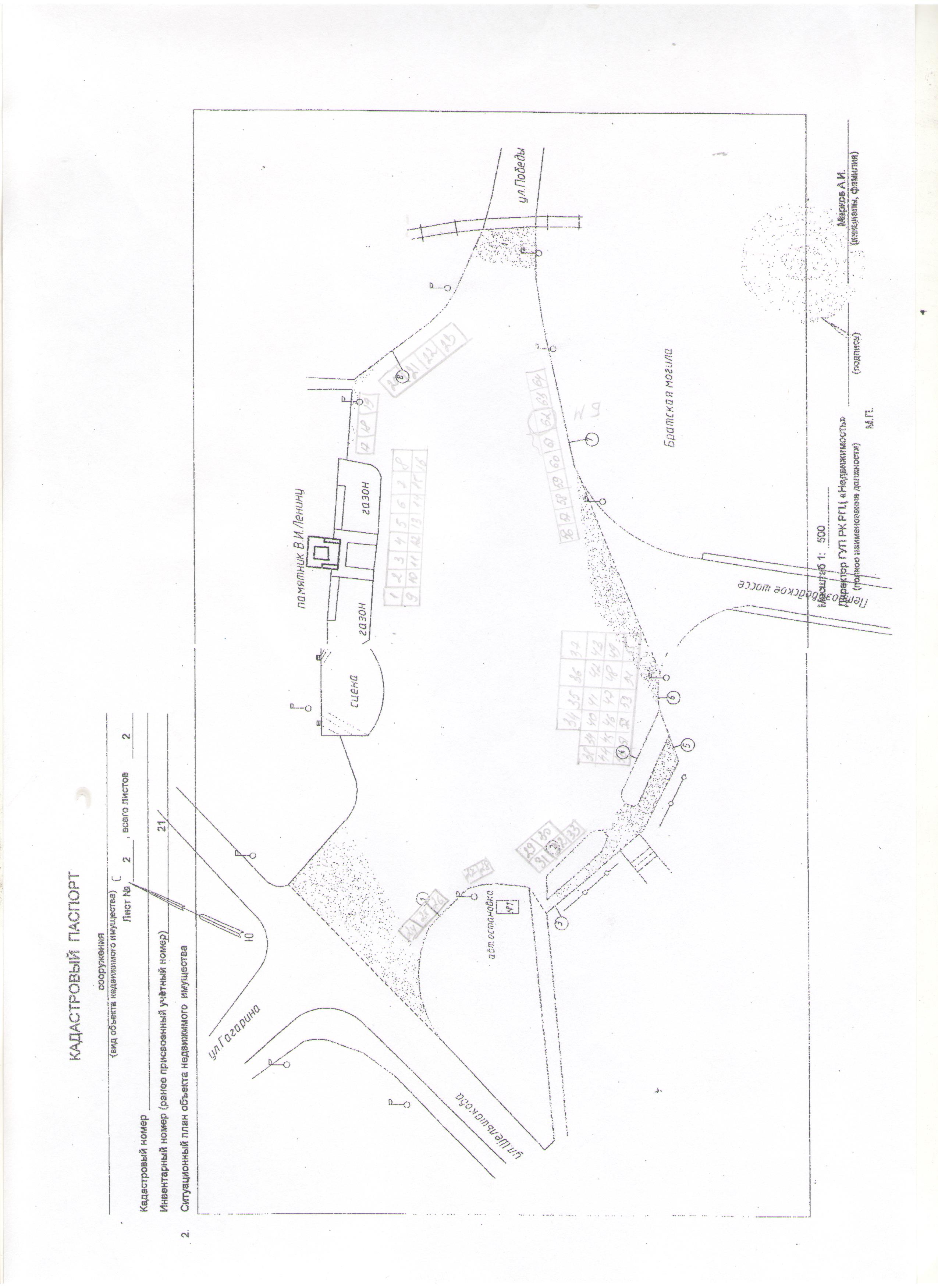 №Тип торгового объектаПлощадь объекта кв.м.Ассортимент товаровРазмер платы(руб./1 раб.место.)1.Палаткадо 10(включительно)Продовольственные инепродовольственные товары20002.Палатка (включая территорию для размещения столов истульев для обслуживания покупателей)до 15(включительно)Общественное питание30003.Торговля со столадо 10(включительно)Продовольственные и непродовольственныетовары15004.Надувные игрушки ишары, сувениры до 10(включительно)Непродовольственныетовары10005.Аттракционы: Услуги5.1.Беспроигрышнаядо 10             2000лотерея, «лопни шарик»(включительно)и пр.;5.2.5.3.  Батут -попрыгунчик;Батут надувной, тир, карусель, паровозик, машинки ипр. от 5 до 10   (включительно)от 5 до 10(включительно)             10003000свыше 10 до20(включительно)4000свыше 2050005.4.Катание на лошадях и др. животныхпо утвержденной схеме2500